ПРИБЫЛЬ.1. Понятие, источники, функцииНа рынке товаров предприятия выступают как относительно обособленные товаропроизводители. Установив цену на продукцию, предприятия реализуют свою продукцию потребителям, получая за нее денежную выручку. Однако это еще не означает получение прибыли. Для выявления финансового результата необходимо сопоставить выручку с затратами на производство продукции и ее реализацию, т.е. с себестоимостью продукции.Предприятие получает прибыль:если выручка превышает себестоимость;если выручка равна себестоимости, то удается лишь возместить затраты на производство и реализацию продукции и прибыль отсутствует;если затраты превышают выручку, то предприятие  получает убыток, т.е. отрицательный финансовый результат, что ставит его в сложное финансовое положение, не исключающее и банкротство. В современных условиях предприятие должно стремиться если не к получению максимальной прибыли, то по крайней мере к тому объему прибыли, который позволял бы ему не только прочно удерживать свои позиции на рынке сбыта товаров и оказания услуг, но и обеспечивать динамичное развитие производства в условиях конкуренции.  Существует три основных источника получения прибыли:первый источник образуется  за счет монопольного положения предприятия по выпуску той или иной продукции или (и) уникальности продукта. Поддержание этого источника на относительно высоком уровне предполагает  постоянное обновление продукта. Здесь следует учитывать такие противодействующие силы, как антимонопольная политика государства и растущая конкуренция со стороны других предприятий;второй источник связан непосредственно с производственной и предпринимательской деятельностью. Практически он касается всех предприятий. Эффективность его использования зависит от знания конъюнктуры рынка и умения адаптировать развитие производства под эту постоянно меняющуюся конъюнктуру. Здесь все сводится к проведению соответствующего маркетинга. Величина прибыли в данном случае зависит: во-первых, от правильности выбора производственной направленности предприятия по выпуску продукции (выбор продуктов, пользующихся стабильным и высоким спросом);во-вторых, от создания конкурентоспособных условий продажи своих товаров и оказания услуг (цена, сроки поставки, обслуживание покупателей, послепродажное обслуживание и т.д.);в-третьих, от объемов производства (чем больше объем производства, тем больше масса прибыли);в-четвертых, от структуры снижения издержек производства;третий источник вытекает из инновационной деятельности предприятия,  его использование предполагает постоянное обновление выпускаемой продукции, обеспечение ее конкурентоспособности, рост объемов реализации и увеличение массы прибыли.Прибыль является основным оценочным показателем хозяйственной и коммерческой деятельности предприятия  (при административно – командной системе критерием выступала производительность труда). Прибыль всегда определяется в стоимостной форме.Как экономическая категория  прибыль отражает чистый доход, созданный в сфере материального производства в форме денежных накоплений, и выполняет ряд функций.Во-первых, прибыль характеризует экономический эффект, полученный в результате деятельности предприятия. Наличие прибыли на предприятии означает, что полученные доходы превышают все расходы, связанные с его деятельностью.  Но все аспекты деятельности предприятия с помощью прибыли оценить невозможно. Такого универсального показателя и не может быть. Именно поэтому при анализе производственно-хозяйственной и финансовой деятельности предприятия используется система показателей. Значение прибыли состоит в том, что она отражает конечный финансовый результат. Во-вторых, прибыль обладает стимулирующей функцией. Это связано с тем, что прибыль является одновременно не только финансовым результатом, но и основным элементом финансовых ресурсов предприятия. Поэтому предприятие заинтересовано в получении максимальной прибыли, так как доля чистой прибыли, оставшейся в распоряжении предприятия после уплаты налогов и других обязательных платежей, должна быть достаточной для финансирования  производственной деятельности, научно-технического и социального развития предприятия, материального поощрения работников. В-третьих, прибыль является одним из важнейших источников формирования бюджетов разных уровней. Она поступает в бюджеты в виде налогов и наряду с другими доходными поступлениями используется для финансирования удовлетворения совместных общественных потребностей, обеспечения выполнения государством своих функций, государственных инвестиционных, производственных, научно-технических и социальных программ.2. Балансовая прибыль: основные элементыПрибыль на предприятии может быть получена за счет различных видов деятельности. Конечным финансовым результатом хозяйственной деятельности предприятия является балансовая прибыль. Балансовая прибыль – это сумма прибылей (убытков) предприятия как от реализации продукции, так и доходов (убытков), не связанных с ее производством и реализацией. Под реализацией продукции понимается не только продажа произведенных товаров, имеющих натурально – вещественную форму, но и выполнение работ, оказание услуг. Балансовая прибыль как конечный финансовый результат выявляется на основании бухгалтерского учета всех хозяйственных операций предприятия и оценки статей баланса. Использование термина «балансовая прибыль» связанно с тем, что конечный финансовый результат работы предприятия отражается в его балансе, составляемом по итогам квартала, года.Балансовая прибыль включает три укрупненных элемента:      прибыль (убыток) от реализации продукции, выполнения работ, оказания услуг;прибыль (убыток) от реализации основных фондов, их прочего выбытия, а также от реализации иного имущества предприятия;финансовые результаты от внереализационных  операций.Балансовая прибыль  (Пб)   может быть определена по формулеПб =  Пр   Пи  Пв.о где  Пр – прибыль (убыток) от реализации продукции, выполнения работ и оказания услуг;     Пи – прибыль (убыток) от реализации имущества предприятия;    Пв.о. – доходы (убытки) от внереализационных операций.Как правило, основной элемент балансовой прибыли составляет прибыль от реализации продукции, выполнения работ или оказания услуг, поэтому подавляющая часть прибыли формируется за счет реализации товаров основного производства (рис.1.).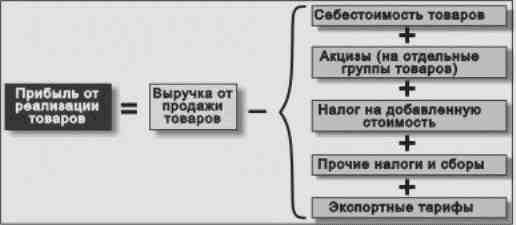 Рис.1. прибыль от реализации продукцииПрибыль от реализации продукции (работ, услуг) характеризует чистый доход, созданный на предприятии. Остальные элементы балансовой прибыли отражают в основном перераспределение ранее созданных доходов.Таким образом, прибыль от реализации продукции – это финансовый результат, полученный от основной деятельности предприятия, которая может осуществляться в любых видах, зафиксированных в его уставе и не запрещенных законом. Финансовый результат определяется раздельно по каждому виду деятельности предприятия, относящемуся к реализации продукции, выполнению работ, оказанию услуг. Он равен разнице между выручкой от реализации продукции в действующих ценах и затратами на ее производство и реализацию.Выручка принимается в расчет без налога на добавленную стоимость и акцизов, которые, являясь косвенными налогами, поступают в бюджет. Из выручки также исключается сумма наценок (скидок), поступающая торговым и снабженческо-сбытовым предприятиям, участвующим в сбыте продукции.Предприятия, осуществляющие экспортную деятельность, при начислении прибыли исключают и экспортные тарифы, направляемые в доход государства.  Выручка от реализации продукции определяется либо по мере:ее оплаты (при безналичных расчетах – на счета банка; при наличных – в кассах предприятия);по мере отгрузки и предъявления покупателем расчетных документов.В натуральном выражении расчет прибыли от реализации продукции включает остатки готовой продукции на начало отчетного периода (Он.), нереализованные в предшествующем периоде, и выпуск товарной продукции отчетного периода (ТП) за минусом той части продукции, которая не может быть реализована в конце отчетного периода (Ок.).Пр. = Он. + ТП  - Ок.Под периодом понимается квартал или год. Состав остатков нереализованной продукции на начало и конец периода зависит: от избранного предприятием метода учета выручки – по поступлению денег на расчетный счет (в кассу) предприятия или по отгрузке продукции, расчетные документы по которой предъявлены покупателю.Прибыль от выполнения работ и оказания услуг рассчитывается аналогично прибыли от реализации продукции. Формирование выручки тесно связано с особенностями выполняемых работ и услуг и применяемыми формами расчетов.Например, в строительных организациях выручка отражает стоимость законченных объектов строительства или работ. Она определяется по документам, которые являются основанием для расчета между заказчиками и подрядчиками. Для определения прибыли используется фактическая себестоимость сданных работ.В торговле, снабженческих и сбытовых предприятиях выручка соответствует валовому доходу от продажи товаров (сумма наценок или скидок в процентах к стоимости реализуемых товаров).Валовой доход исчисляется как разница между продажной и покупной стоимостью реализованных товаров.  Для определения прибыли из него исключаются издержки обращения торговых, снабженческих, сбытовых организаций.На предприятиях транспорта и связи выручка отражает денежные средства за предоставляемые услуги по действующим тарифам.  В качестве  себестоимости выступает показатель эксплуатационных расходов предприятий транспорта (связи) с учетом расходов по экспедиционным и погрузочно-разгрузочным работам. Вторая составляющая балансовой (валовой, общей)  прибыли предприятия – прибыль от реализации основных фондов и иного имущества (рис.2.).Рис.2. Прибыль от реализации основных фондовЭто финансовый результат, не связанный с основными видами деятельности предприятия. Он отражает прибыли (убытки) от прочей реализации, к которой относится продажа на сторону различных видов имущества, числящегося на балансе предприятия.Предприятие самостоятельно распоряжается своим имуществом. Оно вправе списывать, продавать, ликвидировать, передавать в уставные фонды других предприятий здания, сооружения, оборудование, транспортные средства и другие основные фонды, материальные ценности, полученные в процессе сноса и разборки зданий, сооружений, продавать отдельные объекты, товарно-материальные ценности и другие виды имущества.Финансовый результат имеет место только при продаже перечисленных видов имущества, а также, в некоторых случаях, при прочем выбытии недоамортизированных объектов.При реализации основных фондов финансовый результат определяется как разница между продажной ценой реализованных на сторону основных фондов и их остаточной стоимостью с учетом понесенных расходов по реализации.Под иным имуществом предприятия понимаются сырье, материалы, топливо, запчасти, нематериальные активы (патенты, лицензии, торговые марки, программные продукты для ЭВМ и т.д.),  валютные ценности  (иностранная валюта, ценные бумаги в иностранной валюте, драгоценные металлы и природные драгоценные камни за исключением ювелирных и бытовых изделий и лома таких изделий), ценные бумаги.  Разница между продажной ценой этих видов имущества предприятия и их балансовой стоимостью (с учетом понесенных в связи с этим расходов) составляет финансовый результат, влияющий на сумму балансовой прибыли.Третья составляющая балансовой (валовой, общей) прибыли – прибыль от внереализационных операций - это прибыль (убыток) по операциям различного характера, не относящимся к основной деятельности предприятия и не связанным с реализацией продукции, основных средств, иного имущества предприятия, выполнением работ, оказанием услуг. Финансовый результат определяется как доходы (убытки) за минусом расходов по внереализационным операциям.Перечень внереализационных прибылей (убытков) предприятия разнороден и довольно обширен. Значительный удельный вес могут составлять доходы от долгосрочных и краткосрочных финансовых вложений и доходы от сдачи имущества в аренду (они учитываются в составе внереализационных прибылей, если сдача  имущества в аренду не является основной деятельностью предприятия).Финансовые вложения означают такое размещение  собственных средств предприятия в деятельность других предприятий, которое дает возможность получить доходы. Под долгосрочными финансовыми вложениями понимаются затраты предприятия по вкладу средств в уставный капитал других предприятий (товариществ, акционерных обществ, совместных, дочерних предприятий), приобретению акций и других ценных бумаг, предоставление средств взаймы на срок более года. К форме краткосрочных финансовых вложений относятся приобретение краткосрочных казначейских обязательств, облигаций и других ценных бумаг, предоставление средств взаймы на срок менее года. Денежные или другие имущественные средства участников договора о совместной деятельности без образования для этой цели юридического лица также считаются финансовыми вложениями – долгосрочными или краткосрочными в зависимости от срока действия договора, поэтому доходы от них включаются в состав внереализационных доходов.Доходы от долевого участия в уставном капитале другого предприятия представляют часть его чистой прибыли, которая поступает учредителю в заранее оговоренном размере в виде дивидендов по акциям, пакетом которых владеет учредитель. Доходами от ценных бумаг являются проценты по облигациям, краткосрочным казначейским обязательствам, дивиденды по акциям. Предприятие имеет право на получение дохода по ценным бумагам акционерных обществ, если они приобретены не позднее чем за 30 дней до официально объявленной даты их выплаты.  По государственным ценным бумагам право и порядок получения доходов определяются условиями их выпуска и размещения. По средствам, предоставляемым взаймы, предприятие получает доходы по условиям договора между кредитором и ссудозаемщиком.Доходы от сдачи имущества в аренду формируются из получаемой арендной платы, которую арендатор платит арендодателю.В состав внереализационных прибылей (убытков) также входит сальдо полученных и уплаченных штрафов, пени, неустоек и других видов санкций (кроме санкций, уплачиваемых в бюджет и ряд внебюджетных фондов в соответствии с законодательством); другие доходы и расходы (убытки, потери).К таким доходам относятся:прибыль прошлых лет, выявленная в отчетном году (например, суммы, поступившие от поставщиков по перерасчетам за услуги и материальные ценности, полученные и израсходованные в прошлом году;  суммы, полученные от покупателей, заказчиков по перерасчетам за реализованную в прошлом году продукцию и др.);доходы от дооценки товаров;поступление сумм в счет погашения дебиторской задолженности, в прошлые годы в убыток; положительные курсовые разницы по валютным счетам и операциям в иностранной валюте;проценты, полученные по денежным средствам, числящимся на счетах предприятия.К расходам и потерям относятся :убытки по операциям прошлых лет, выявленные в отчетном году, от уценки товаров, списания безнадежной дебиторской задолженности:недостача материальных ценностей, выявленные при инвентаризации:затраты по аннулированным производственным заказам и на производство, не давшее продукции, исключая потери, возмещаемые заказчиками (при этом вычитается стоимость используемых материальных ценностей);отрицательные курсовые разницы по валютным счетам и операциям в иностранной валюте;некомпенсируемые потери от стихийных бедствий с учетом затрат по предотвращению или ликвидации последствий стихийных бедствий (при этом исключается стоимость полученного металлолома, топлива, других материалов);некомпенсируемые убытки в результате пожаров, аварий, других чрезвычайных событий, вызванных экстремальными ситуациями;затраты на содержание законсервированных производственных мощностей и объектов, за исключением затрат, возмещаемых из других источников;судебные издержки и арбитражные сборы и др.